Athira 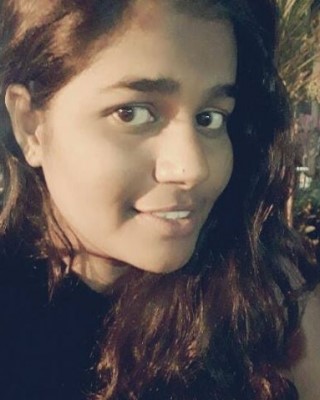 	E-mail :	athira.382402@2freemail.com 	SummaryTo seek a position in a reputed organization that could provide me with ample scope for professional growth in the field of Human Resource Management and social work.StrengthsWork experienceCIBA Center for Incubation and Business	May 2017 — June 2017AccelerationInternshipJob training programme in Organizational setting under Mr. D.S Prashant.EducationMA in Psychology (HR)	June 2016 — April 2018St. Xavier’s College, Mapusa GoaRESEARCHDissertation titled ‘Personality and Occupational Self- Efficacy among women entrepreneurs’ as a part of MA Curriculum.WORKSHOPS ATTENDEDTwo-Day State level Workshop titled “Rorschach Inkblot Test: Exner’s Comprehensive System”. In St. Xavier’s College, Mapusa organized by the AbbéFaria post graduate department of psychology on February 2018. Difficult dialogues certificate workshop titled “Communication, Consent and Trust in decision making”. In Goa Medical College supported by the national health mission on February 2017.Athira Letha	1EXPERIENCEConducted aptitude tests (DBDA) for 5 students (std X) St. Britos School, Mapusa.Trained students and completed Camp Rainbow Regional Capacity Building Workshop and day camp onPsychosocial Interventions for children living with HIV at St. Xavier’s college, Mapusa from September 28th to 1st October in 2017.BA in Psychology	June 2013 — April 2016Chowgule College, Margao GoaRESEARCHProject titled ‘Quality of Sibling Relationship among Same Sex and Opposite Sex Siblings’ as a part of Third Year Curriculum.Presentation Convent High School, Margao GoaSkillsAdvanced knowledge in computers – completed a 6 months course in ADCA.InterestsReferencesReferences available upon request.Personal InformationDate of Birth             : 24th July, 1995Gender                     : Female Marital Status           : SingleNationality                : IndianLanguages               : English, Hindi, Konkani & MalayalamAthira	2Higher SecondaryARTS at Chowgule College, Margao GoaJune 2011— March 2013S.S.C.EJune 2010 — March 2011